                                                                                                                                       проектСОБРАНИЕ ДЕПУТАТОВ ВЕСЬЕГОНСКОГО РАЙОНАТВЕРСКОЙ ОБЛАСТИРЕШЕНИЕг. Весьегонск__.07.2012                                                                                                                        №   Об утверждении Порядка списания задолженностиорганизаций перед бюджетом Весьегонского районапо средствам, выданным из бюджета Весьегонского района на возвратной основе, процентам за пользование ими, пеням и штрафам, которая в соответствии с законодательством РФ должна быть погашена         В соответствии с п. 5 ч. 10 ст. 35 Федерального закона от 06.10.2003 № 131-ФЗ «Об общих принципах организации местного самоуправления в Российской Федерации», п. 5, ч. 1 ст. 34 Устава Весьегонского района Тверской области Собрание депутатов Весьегонского района решило:1. Утвердить Порядок списания задолженности организаций перед бюджетом Весьегонского района по средствам, выданным из бюджета Весьегонского района на возвратной основе, процентам за пользование ими, пеням и штрафам, которая в соответствии с законодательством РФ должна быть погашена (прилагается).2. Настоящее решение вступает в силу со дня его принятия и подлежит официальному опубликованию в газете «Весьегонская жизнь».              Глава района					А.В. Пашуков	Исп. Брагина И.В.	Согласовано:Зав. отделом прав. обесп.                                                            В.С. МасленниковаУправ. делами							Утвержден:                                                                                                      решением Собрания депутатов                                                                                                                      Весьегонского района                                                                                                                         от __.07.20112 № __Порядок  списания задолженности организаций перед бюджетом Весьегонского  района по средствам, выданным из бюджета Весьегонского района на возвратной основе, процентам за пользование ими, пеням и штрафам,которая в соответствии с законодательством РФ должна быть погашена(далее - Порядок)1. Настоящий Порядок устанавливает порядок списания задолженности организаций перед бюджетом Весьегонского района по средствам, выданным на возвратной основе, процентам за пользование ими, пеням и штрафам, которая в соответствии с законодательством Российской Федерации признается безнадежной к взысканию.2. Заложенность организаций признается безнадежной к взысканию и списывается в случаях:а) ликвидации юридического лица в соответствии с законодательством Российской Федерации;б) вынесения судом решения об отказе во взыскании задолженности.3. К списанию принимается задолженность организаций по средствам, выданным на возвратной основе администрацией Весьегонского района.4. Списание задолженности, указанной в пункте 3 настоящего Порядка, является правомерным при соблюдении всех процедур, установленных для ее взыскания, и наличии документов, предусмотренных в пункте 5 Порядка. 5. Для рассмотрения вопроса о списании задолженности юридические лица представляют в финансовый отдел администрации Весьегонского района следующие документы:а) выписку из Единого государственного реестра юридических лиц о внесении в него записи о ликвидации юридического лица;б) копию определения арбитражного суда о завершении конкурсного производства в отношении организации, в случае признания ее банкротом, или копию решения арбитражного суда о ликвидации организации, заверенные печатью соответствующего арбитражного суда;в)  справку о сумме задолженности юридического лица;г) копию заключенных с юридическими лицами соглашений (договоров) и дополнительных соглашений (договоров) к ним о предоставлении средств  из местного бюджета Весьегонского района.В случае невозможности по объективным причинам представить требуемые документы самим должником, документы представляются по запросу финансового отдела администрации Весьегонского района. Срок подготовки пакета документов составляет две недели.6. Финансовый отдел администрации Весьегонского района рассматривает представленные в соответствии с пунктом 5 настоящего Порядка документы в течение двух недель с даты их получения. В случае установления недостатков документы возвращаются на доработку. 7. По результатам рассмотрения документов финансовый отдел администрации Весьегонского района готовит заключение и проект постановления администрации Весьегонского района о списании безнадежной к взысканию задолженности.8. Списание безнадежной к взысканию задолженности производится финансовым отделом администрации Весьегонского района  в соответствии с установленным порядком бухгалтерского учета исполнения бюджета в течение одного месяца после принятия  постановления  администрации Весьегонского района.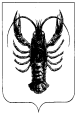 